Práctica #3_Unidad #2Menciones algunos consejos a la hora de digitar: 	a.b.c.2. Complete el siguiente cuadro, del tema los hábitos de trabajo al digitar un texto. Mencione la postura correcta que se debe de tener, al sentarse frente al computador y como nos afecta mantener una mala postura frente al computador:Cuello:Hombros:Codos:Brazos:Antebrazos:Muñecas:Espalda:Cadera:Pies:Vista: Mencione el nombre de las teclas guías y las filas según la imagen adjunta: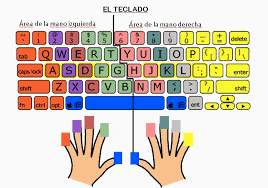 Mencione los nombres de las áreas del teclado: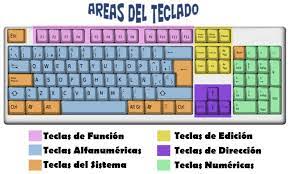 Escriba la función de las teclas: Retroceso:Control:Alterna (Alt):Insertar:Suprimir:Inicio:Fin:Avance de página:Retroceso de Página:Esc:TAB:CAPS LOCK:SHIFT:CONTROLENTERTeclas de la F1 a la F12:Parte del cuerpoHábitos de TrabajoTeclas GuíasNombre de las filas